随州市2024年1月空气质量月报目前，随州市有市林业局、市立交桥水厂、市委党校3个空气质量监测站。一、评价标准与方法按照《环境空气质量标准》（GB3095-2012）、《环境空气质量指数（AQI）技术规定（试行）》（HJ633-2012）及《环境空气质量评价技术规范（试行）》（HJ663-2013）评价。二、评价指标二氧化硫（SO2）、二氧化氮（NO2）、可吸入颗粒物（PM10）、细颗粒物（PM2.5）、一氧化碳（CO）和臭氧（O3）6项。三、评价结果1、空气质量达标天数（AQI）2024年1月，达标天数17天（优3天，良14天）占比例为54.8%，较去年同期升高12.9%；轻度污染11天、中度污染3天、重度污染0天、严重污染0天。2、污染物浓度2024年1月，随州市空气监测数据：可吸入颗粒物（PM10）平均浓度值为90μg/m3，较去年同期降低29.1%；细颗粒物（PM2.5）平均浓度值为72μg/m3，较去年同期降低27.3%；二氧化硫（SO2）平均浓度值为8μg/m3，较去年同期无变化；二氧化氮（NO2）平均浓度值为30μg/m3，较去年同期升高7.1%；一氧化碳（CO）第95百分位值为1.2mg/m3，较去年同期降低14.3%;臭氧（O3）8小时最大值日第90百分位值为93μg/m3，较去年同期降低19.8%。3. 县市区综合指数排名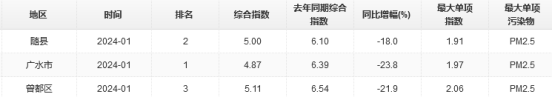 